Fiche individuelle d’inscription saison 2020 / 2021RAPPEL :La licence FSGT est valable pour un an à compter du 1er septembre. L’assurance ne couvre plus au-delà de cette date.http://anmcap.e-monsite.com/              SECTION COURSE A PIED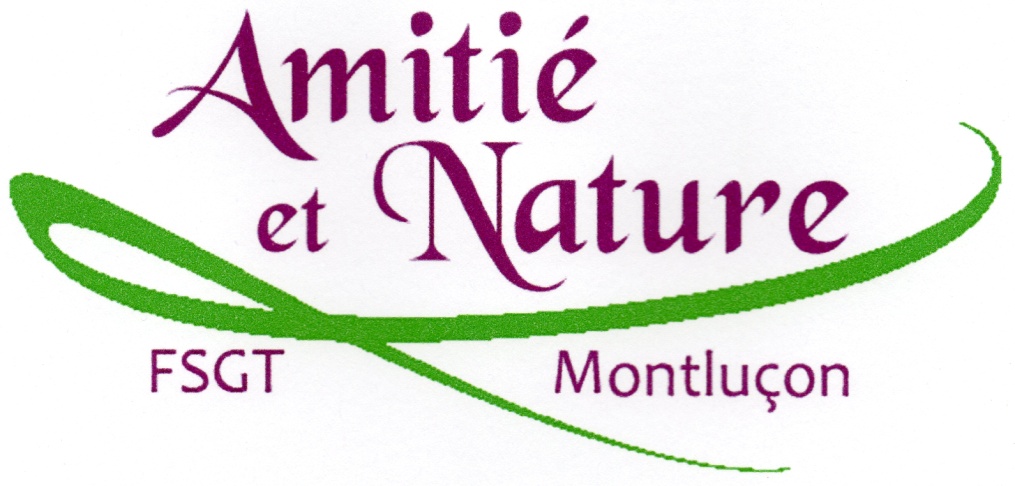 Nom :Prénom :Adresse  :N° de Licence (obligatoire pour les ré-inscriptions) :
N° téléphone fixe:							confidentialité : oui / nonN° téléphone port :							confidentialité : oui / noneMail :								            confidentialité : oui / nonDate de naissance :Lieu de naissance :* tél et/ou mail ne seront pas dans le listing (visible par les seuls adhérents de la section course) si vous entourez “oui”Si vous voulez bénéficier des accès pour le site ainsi que du groupe Facebook, il suffit d’envoyer un mail à Gilles Caillot (gil03@orange.fr), qui vous délivrera vos codes d’accès.Pièces à joindre à l’inscriptionUn certificat médical (moins de 1 an) autorisant la pratique de la course à pied en compétition. Celui-ci sera valable 3 ans, pour le renouvellement de licence sans discontinuité, et là, pour renouveler sa licence il faudra remplir une attestation sur l’honneur, après avoir rempli un questionnaire de santé.
(Si vous faites un autre sport du club Amitié Nature envoyer votre certificat médical pour le sport concerné).
Le règlement du montant de l’adhésion à l’ordre d’Amitié et Nature course à pied.Autorisation parentale obligatoire pour les licences jeunes et enfants.Enveloppe timbrée à votre adresse pour le retour de la licence plus rapide.Tarifs :47 € pour les personnes nés avant 200233 € pour la licence jeunes nés entre 2003 et 200726,50 € pour la licence jeunes nés en 2008 et après.Paiement : coupon sport, chèque ou espèceRetour à : Olivier Brunet 14 rue la planchette 03170 Saint Angel /. brunet.o@neuf.fr./. 06.03.23.18.94Inscription uniquement avec toutes les pièces jointes :Ce document rempli, le certificat médical, votre paiement, l'enveloppe timbrée avec votre adresse et l'autorisation parentale pour les jeunes---------------------------------------------------------------------------------------Commande équipementPour commander ou compléter votre équipement course à pied ou cyclisme, visitez le site :http://anmcap.e-monsite.com/medias/files/catalogue-anm-owayo-101115ma-1.pdf
Pour passer votre commande : il suffit d'envoyer à Nathalie Rabier (lolo.rabier@orange.fr) ou Valérie Vincent (rabolio@yahoo.fr), votre nom, prénom + le code, le nombre et la taille de(s) l'article(s) choisi(s)attention : les tailles du fournisseur Owayo sont souvent différentes des tailles habituelles, regarder attentivement sur le site---------------------------------------------------------------------------------------